МБОУ Лысогорская СОШ ПЛАН МЕТОДИЧЕСКОГО ОБЪЕДИНЕНИЯ КЛАССНЫХ   РУКОВОДИТЕЛЕЙРуководитель:Горьковенко Марина Васильевна 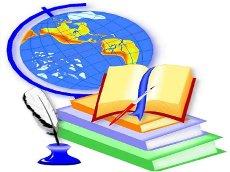 2019 – 2020  учебный годЛичность учителя - это плодотворныйлуч солнца для молодой души, которыйничем заменить невозможно; личностьвоспитателя значит все в деле воспитания»К.Д.УшинскийТема:«Инновационные педагогические и информационно-коммуникативные технологии в воспитательной системе классного руководителя в адаптивной личностно-ориентированной школе»Цели:Непрерывное совершенствование форм и методов работы классного руководителя в воспитательном процессе; повышение профессионального мастерства классных руководителей, обобщение и распространение их педагогического опыта.Основные задачи:1. Совершенствование и повышения эффективности воспитательной работы в школе;2. Организация информационно-методической и практической помощи классным руководителям в воспитательной работе с учащимися.3. Методическая помощь классным руководителям в овладении инновационными педагогическими технологиями воспитательного процесса.4. Организация и проведение на высоком профессиональном уровне инновационной, научно-методической, опытно-экспериментальной деятельности классного руководителя.5. Создание информационно-педагогического банка собственных достижений, популяризация собственного опыта.6. Развитие информационной культуры педагогов и использование информационных технологий в воспитательной работе.Приоритетные направления методической работы:1. Повышение теоретического, методического уровня подготовки классных руководителей по вопросам психологии и педагогики воспитательной работы.2. Информирование о нормативно-правовой базе, регулирующей работу классных руководителей в рамках приоритетного национального проекта «Образование».3. Обобщение, систематизация и распространение передового педагогического опыта.4. Вооружение классных руководителей современными воспитательными технологиями и знаниями современных форм и методов работыПредполагаемый результат:Повышение методической культуры классных руководителей и, как следствие, повышение уровня воспитанности обучающихся.План работы МО классных руководителей:МО классных руководителей – 1 раз в четверть.Консультации для классных руководителей – 1 раз в неделю.Контрольно-инспекционная деятельностьСписок классных руководителей на 2019-2020 учебный год. Темы самообразования классных руководителей5 – 10 классов на 2019 – 2020 учебный годМежсекционная работа МО классных руководителей.План методической работы МОКонсультации для классных руководителей:- Содержание деятельности классных руководителей- Документация классных руководителей- Организация воспитательной деятельности в классных коллективах- Организация работы с родителями- Методика проведения интеллектуально-творческих дел- Психолого-педагогический анализ воспитательного мероприятия- Система воспитания в классе- Индивидуальные консультации психологической службыРабота с молодыми классными руководителям. Цель: организация методической помощи молодым классным руководителям, развитие наставничества, обмен опытом работы.Задачи:создать условия для обучения планированию, организации и анализу воспитательной работы в классе;способствовать формированию индивидуального стиля творческой деятельности молодого классного руководителя;создать условия для успешной адаптации, реализации молодых классных руководителей.Школа молодого классного руководителя- организация жизнедеятельности классного коллектива- документация классного руководителя- организация работы с родителями- формы проведения классных часовРаспределение наставничества над молодыми педагогами, классными руководителями.РАБОТА ПО НАСТАВНИЧЕСТВУПРИМЕРНЫЕ ТЕМЫ САМООБРАЗОВАНИЯКЛАССНЫХ РУКОВОДИТЕЛЕЙ1.Влияние экологического воспитания на духовное развитие личности школьника.2.Формирование экологической культуры личности.3.Экологическое воспитание в семье.4.Особенности воспитательной работы с учащимися 5 класса в адаптационныйпериод (при переходе из начальной школы в среднюю).5.Особенности воспитательной работы с учащимися профильного класса.6.Формы индивидуальной работы с учащимися в период адаптации к условиям жизнедеятельности в новом коллективе.7.Основные формы и методы воспитания, способствующие формированию духовных ценностей старшеклассников.8.Нравственное воспитание школьников.9.Этический диалог как форма нравственного воспитания.10.Формирование нравственной самооценки школьников в процессе воспитания этической культуры.11.Культурологический подход к воспитанию.12.Формирование творческой личности.13.Этнопедагогические основы воспитания межэтнической гармонии вмногонациональной и разно конфессиональной среде.14.Воспитание культуры межнационального общения:15.Социально-педагогическая деятельность классного руководителя(воспитателя).16.Деятельность классного руководителя (воспитателя) по социальной защите ребенка.17.Социально-педагогическая деятельность классного руководителя(воспитателя) с неблагополучными семьями.18.Воспитательный потенциал средств массовой информации и коммуникации.19.Воспитание школьников в процессе освоения ими компьютерных технологий.20.Научно-методические подходы к организации полового воспитания учащихся.21.Воспитание учащихся в познавательной творческой деятельности22.Организация работы с одаренными детьми.23.Личностно-ориентированный подход к воспитанию.24.Современные технологии воспитания: сущность, опыт внедрения, перспективы развития.25.Технология создания ситуации успеха для ученика во внеурочное время.26.Воспитательная система класса.27.Организация коллективной творческой деятельности учащихся.28.Воспитание творческой направленности личности школьников в условияхколлективной деятельности.29.Активные формы работы с воспитанниками.30.Особенности групповой работы с учащимися во внеурочное время.31.Технология индивидуальной работы с учащимися.32.Самоуправление в классе.33.Ценностные приоритеты патриотического воспитания учащихся в современной школе.34.Формирование национального самосознания школьников.35.Воспитание учащихся на основе традиций украинского народа.36.Туристско-краеведческая работа как одно из важных направлений деятельности классного руководителя по воспитанию у учащихся любви и уважения к родному краю.37.Использование исторических и культурных традиций Севастополя в становлении гражданина-патриота.38.Самовоспитание школьников.39.Формирование коммуникативной компетентности учащихся.40.Формирование навыков здорового образа жизни у школьников.41.Формы физического воспитания школьников во внеурочное время.42.Подготовка учащихся к жизни в условиях рыночных отношений.43.Подготовка учащихся к семейной жизни.44.Семейное воспитание –необходимое условие обеспечения духовного единства поколений.45.Диагностический инструментарий классного руководителя.46.Психолого-педагогический ключ к пониманию личности школьника.47.Роль классного руководителя в создании и развитии детского коллектива.48.Выдающиеся педагоги современности о воспитании школьников.49.Роль классного руководителя в воспитании подростков девиантного поведения.50.Формы профилактики правонарушений в подростковой среде.51.Формирование правовой культуры старшеклассников.52.Формирование позитивной мотивации на здоровый образ жизни у школьников.53.Подготовка воспитанников к жизни в условиях рыночных отношений.54.Традиции детского коллектива.55.Формы проведения часа классного руководителя (классного часа,воспитательного часа).56.Совместная деятельность классного руководителя (воспитателя) с учителями-предметниками.57.Пути взаимодействия классного руководителя (воспитателя) и психолога по изучению личности воспитанников.58.Изучение уровня воспитанности школьников.59.Игра как важное средство воспитания школьников.60.Совместная деятельность педагогов школы и семьи по трудовому воспитанию школьников.61.Художественно-эстетическое воспитание учащихся на примерахмузыкального, изобразительного искусства, художественной литературы.62.Художественно-эстетическое воспитание учащихся средствами фольклора.                        План-сетка работы МО классных руководителей№Срок проведенияТема МОСодержание МО12июньсентябрьСовершенствование научно-методического обеспечениявоспитательного процесса.Совершенствование научно-методического обеспечения воспитательного процесса.Форма проведения: Инструктивно-методическое совещание.1. Анализ работы МО за 2018-2019 учебный год.2. Рекомендации по планированию воспитательной работы на новый учебный год 3.Утверждение плана работы на 2019-2020 учебный год. 1.Рекомендации по работе классного и общешкольного самоуправления.2.Организация работы по ТБ и ПДД в школе и в классе.3. Контроль охвата кружковой работой обучающихся.4. Планирование  графика проведения школьных вечеров к праздничным датам.3декабрьПрименение инновационных технологий в воспитательной работе. Как сделать классное дело интересным и содержательным?Форма проведения: дискуссионные качели.1. Применение инновационных технологий в воспитательной работе.2. Ярмарка педагогических идей «Новые формы воспитательного взаимодействия с учащимися. Инновационные методы воспитательной работы с классом («мозговой штурм», «ролевая игра», «мастерская морального выбора» и т.д.»3.Познакомить классных руководителей с различными формами проведения классных часов4. Семинар по теме «Методика урегулирования межличностных отношений учащихся»4январьИнновационные воспитательные технологии, их применение в работе классного руководителя.Педагогическая этика в работе с учащимися и родителями.Форма проведения: семинар – практикум.1. Личность учителя как фактор установления педагогически целесообразных взаимоотношений2. Учитель и ученик: система взаимоотношений. Модели общения педагога с учащимися.3. Учитель и родители: система взаимоотношений. Психолого-педагогических правила и способы установления контактов с семьей.4. Системный подход к решению проблемы формирования активной гражданской позиции учащихся. 5майПедагогический мониторинг эффективности воспитательного процесса, воспитательной системы.Форма проведения: творческий отчёт1. Итоги работы классных коллективов за истекший период.2.Результаты диагностических исследований в классных коллективах.3. Диагностика воспитанности классного коллектива.4.Перспективы работы МО на следующий учебный год.5. Анализ воспитательной работы в классных коллективах школы.  6. Приоритеты работы классных руководителей на следующий учебный год» – составление проекта плана работы МО на следующий учебный год.СентябрьПроверка планов воспитательной работы классных руководителей и классных уголков.сентябрь, январьКонтроль охвата кружковой работой обучающихся школы.В течение годаПосещение классных часов и внеклассных мероприятий.МайАнализ воспитательной работы в классе за учебный год.Конец каждой четверти Отчеты по воспитательной работе классных руководителей. №ФИО Класс Наполняемость класса  1.Рудая Татьяна Ивановна1172.Родченко Анна Анатольевна 273.Удодова Татьяна Викторовна 3114.Кушнарева Людмила Сивириновна 4155.Шевцова Надежда Николаевна 5186.Одинцова Татьяна Алексеевна 6187.Лымарь Рената Юрьевна 7108.Светличная Марина Ивановна8129.Кушнарев Игорь Владимирович 91210.Дадукина Галина Владимировна 10411.Горьковенко Марина Васильевна 117Итого 131№ п/пТемы самообразованияФ. И. О. классного руководителя, класс 1«Особенности воспитательной работы с учащимися 5 класса в адаптационный период (при переходе из начальной школы в среднюю).»Шевцова Надежда Николаевна52«Нравственное воспитание школьников».Одинцова Татьяна Алексеевна 63«Влияние экологического воспитания на духовное развитие личности школьника»Лымарь Рената Юрьевна 7 4«Организация коллективной творческой деятельности учащихся.»Светличная Марина Ивановна85«Воспитание школьников в процессе освоения ими компьютерных технологий»Кушнарев Игорь Владимирович 9 6«Технология индивидуальной работы с учащимися.»Дадукина Галина Владимировна10№п/пСодержание работыСрокиОтветственные1Утверждение планов воспитательной работыДо 5.09.Зам. директора по ВР2Проведение классными руководителями открытых мероприятий (план график прилагается)С сентября по май (в течение года)Кл. рук. (1-11 кл), зам. директора по ВР,рук. МО кл. рук.3Организовать наставничество опытных классных руководителей над начинающимиВ течение годаЗам. директора по ВР,рук. МО кл. рук.4Работа по созданию методического банкаВ течение годаЗам. директора по ВР,рук. МО кл. рук.5Диагностика развития классных коллективовВ течение годаШк. психолог6Участие в работе над проблемой школы:В течение годаЗам. директора по ВР, руководитель МО7Посещение и анализ внеклассных мероприятий, классных часовВ течение года  Кл. руководители 1-11 кл., руководитель МО8Организация и проведение тематических недель, месячников, общешкольных массовых мероприятийВ течение годаЗам. директора по ВР, руководитель МО9Проведение индивидуальных    консультаций для начинающих, молодых классных руководителей, собеседованияВ течение годаРуководитель МО10Самообразовательная работа классных руководителей с защитой идей, концепций, моделей, позиций, итоговой работы по темам самообразования (на основании циркулярного письма МО и науки РФ «Об улучшении работы по самообразованию учителей»)В течение годаРуководитель МО11Обсуждение новой методической литературы по вопросам воспитанияПо мере поступленияРуководитель МО, библиотекарьНаправление
деятельностиЦелевая установкаФормы и методыСодержание мероприятийСрокОтветственныйРабота с классными руководителями-Рассмотрение предложений по наиболее важным проблемам содержания воспитания, распространение опыта работы классных руководителей.
-Выработка мероприятий и рекомендаций по проведению классных часов и мероприятий.Заседание МО-Проведение заседаний 1 раз в четверть.
-Итоги работы МО за 2018-2019 у.г. и планирование работы на новый учебный год.
-Утверждение плана воспитательной работы.сентябрьноябрьруководители МОКачество работы кружков, детских объединения.Выявление уровня профессиональной компетентности и методической подготовки преподавателей.Изучение программ и  плана работы Заседание МО по утвержденной программе и текущему плану24-27.09зам.по В.Р.Анализ посещенных мероприятий и классных часов.Посещение мероприятий и классных часов.в теч. годазам. по В.Р.АнкетированиеВыборочное анкетирование классных руководителей, учащихся, родителей.в теч.годазам. по В.Р.психолог Работа с молодыми специалистамиРазработка индивидуальных мер по профессиональному становлению классного руководителя.НаставничествоНазначение наставниковКонтроль за работой наставниковавгустзам по В.Р.№ п/пФ.И.О. молодого педагогаФ.И.О. наставника1Лымарь Рената Юрьевна  Горьковенко М.В. 2Шевцова Надежда Николаевна Кушнарева Л.С. молодой классный руководительнаставникмероприятиясрокЛымарь Р.Ю. Шевцова Н.Н. Горьковенко М.В.Кушнарева Л. С.1. Изучение обязанностей кл. руководителя. Помощь в составлении плана воспитательной работы.2. Требования к ведению документации классного руководителя.3. Методика и формы проведения классного часа.4. Организация классного собрания.5. Методы и формы проведения родительских собраний.6. Нетрадиционные формы работы с родителями.7. Требования к проверке дневников учащихся.8. Формы индивидуальной работы с учащимися.9. Специфика работы с «Трудными учениками».10. Организация учебной практики, летнего оздоровления и отдыха учащихся.сентябрьсентябрьоктябрьноябрьдекабрьянварьфевральмартапрельмай№ п/п                 Мероприятия            Сроки1.Заседания и семинары четыре раза в год2.Консультации для классных руководителейраз в месяц2.Классные часыраз в неделю3.Открытые классные часыраз в год4.Внеклассные мероприятиянесколько раз в год5.Открытые внеклассные мероприятияраз в год